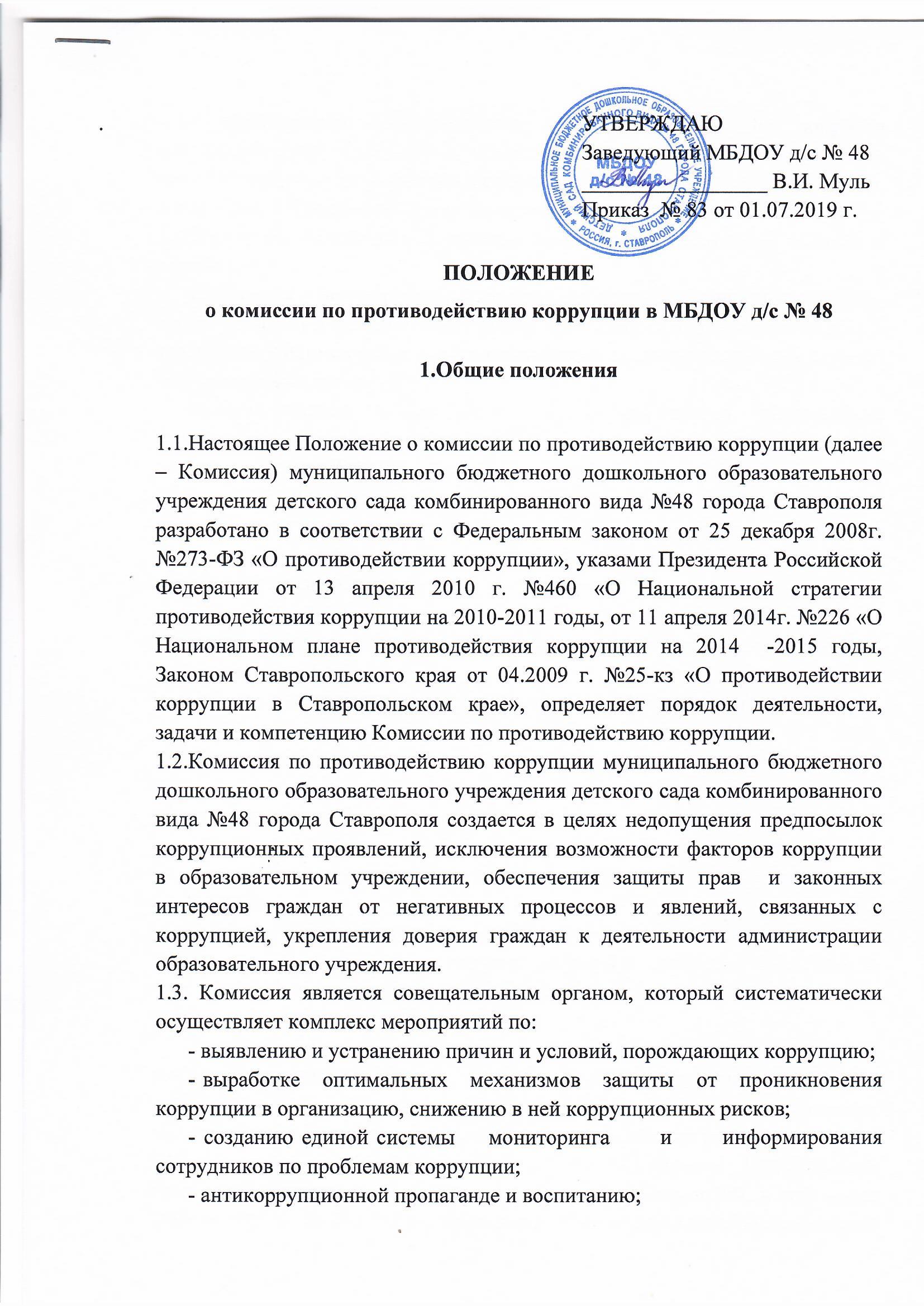 	- привлечению общественности к сотрудничеству по вопросам противодействия коррупции в целях выработки у сотрудников навыков антикоррупционного поведения в сферах с повышенным риском коррупции, а также формирования нетерпимого отношения к коррупции. 1.4.Для целей настоящего Положения применяются следующие понятия и определения: 	Коррупция - под коррупцией понимается противоправная деятельность, заключающаяся в использовании лицом предоставленных должностных или служебных полномочий с целью незаконного достижения личных и (или) имущественных интересов. 	Противодействие коррупции - скоординированная деятельность федеральных органов государственной власти, органов государственной власти субъектов РФ, органов местного самоуправления муниципальных образований, институтов гражданского общества, организаций и физических лиц по предупреждению коррупции, уголовному преследованию лиц совершивших коррупционные преступления, минимизации и (или) ликвидации их последствий. 	Коррупционное правонарушение - как отдельное проявление коррупции, влекущее за собой дисциплинарную, административную, уголовную или иную ответственность. 	Субъекты антикоррупционной политики - органы государственной власти и местного самоуправления, учреждения, организации и лица, уполномоченные на формирование и реализацию мер антикоррупционной политики, граждане. В организации субъектами антикоррупционной политики являются: 	- педагогический коллектив, учебно-вспомогательный персонал; 	- физические  и  юридические  лица,  заинтересованные  в  качественном поставщике.	Субъекты коррупционных правонарушений - физические лица, использующие свой статус вопреки законным интересам общества и государства для незаконного получения выгод, а также лица, незаконно предоставляющие такие выгоды.	Предупреждение коррупции - деятельность субъектов антикоррупционной политики, направленная на изучение, выявление, ограничение либо устранение явлений условий, порождающих коррупционные правонарушения, или способствующих их распространению.1.5. Комиссия в своей деятельности руководствуется Конституцией Российской Федерации, действующим законодательством РФ, в том числе Законом РФ от № 273-ФЗ «О противодействии коррупции», нормативными актами Министерства образования и пауки Российской Федерации, решениями педагогического совета детского сада, другими нормативными правовыми актами детского сада, а также настоящим Положением. 1.6. Настоящее Положение вступает в силу с момента его утверждения заведующим детского сада. 2.Задачи КомиссииКомиссия по противодействию коррупцию:2.1.Участвует в разработке и реализации приоритетных направлений антикоррупционной политики. 2.2.Координирует деятельность организации по устранению причин коррупции и условий им способствующих, выявлению и пресечению фактов коррупции и её проявлений. 2.3.Вносит предложения, направленные на реализацию мероприятий по устранению причин и условий, способствующих коррупции в детском саду.2.4.Вырабатывает рекомендации для практического использования по предотвращению и профилактике коррупционных правонарушений в деятельности организации. 2.5. Оказывает консультативную помощь субъектам антикоррупционной политики детского сада вопросам, связанным с применением на практике общих принципов служебного поведения сотрудников, и других участников образовательного процесса.2.6. Взаимодействует с правоохранительными органами по реализации мер, направленных на предупреждение (профилактику) коррупции и на выявление субъектов коррупционных правонарушений.3.Порядок формирования и деятельность Комиссии3.1.Состав членов Комиссии (который представляет заведующий детского сада) рассматривается и утверждается на общем собрании работников образовательной организации. Ход рассмотрения и принятое решение фиксируется в протоколе общего собрания, а состав Комиссий утверждается приказом заведующего детского сада. 3.2.Присутствие на заседаниях Комиссии ее членов обязательно, Они не вправе делегировать свои полномочия другим лицам. В случае отсутствия возможности членов Комиссии присутствовать на заседании, они вправе изложить свое мнение по рассматриваемым вопросам в письменном виде.3.3.Заседание Комиссии правомочно, если на нем присутствует не менее двух третей общего числа его членов. В случае несогласия с принятым решением, член Комиссии вправе в письменном виде изложить особое мнение, которое подлежит приобщению к протоколу. 3.4.Член Комиссии добровольно принимает на себя обязательства о неразглашении сведений затрагивающих честь и достоинство граждан и другой конфиденциальной информации, которая рассматривается (рассматривалась) Комиссией. Информация, полученная Комиссией, может быть использована только в порядке, предусмотренном федеральным законодательством об информации, информатизации и защите информации. 3.5.Из состава Комиссии председателем назначаются заместитель председателя и секретарь. 3.6.Заместитель председателя Комиссии, в случаях отсутствия председателя Комиссии, по его поручению, проводит заседания Комиссии. Заместитель председателя Комиссии осуществляют свою деятельность на общественных началах. 3.7.Секретарь Комиссии: 	- организует подготовку материалов к заседанию Комиссии, а также проектов его решений; 	- информирует членов Комиссии о месте, времени проведения и повестке дня очередного заседания Комиссии; 	- обеспечивает необходимыми справочно-информационными материалами. Секретарь Комиссии свою деятельность осуществляет на общественных началах. 3.8.При возникновении прямой или косвенной личной заинтересованности члена  или председателя комиссии, которая может привести к конфликту интересов при рассмотрении вопроса, включенного в повестку дня заседания комиссии, он обязан до начала заседания заявить об этом и не принимать участия в рассмотрении указанного вопроса.4.Полномочия КомиссииКомиссия координирует деятельность подразделений образовательной организации по реализации мер противодействия коррупции. Комиссия вносит предложения на рассмотрение педагогического совета образовательной организации по совершенствованию деятельности в сфере противодействия коррупции, а также участвует в подготовке проектов локальных нормативных актов по вопросам, относящимся к ее компетенции. Участвует в разработке форм и методов осуществления антикоррупционной деятельности и контролирует их реализацию. Содействует работе но проведению анализа и экспертизы, издаваемых администрацией образовательной организации документов нормативного характера по вопросам противодействия коррупции. Рассматривает предложения о совершенствовании методической и организационной работы по противодействию коррупции в образовательной организации. Содействует внесению дополнений в нормативные правовые акты с учетом изменений действующего законодательства Создает рабочие группы для изучения вопросов, касающихся деятельности Комиссии, а также для подготовки проектов соответствующих решений Комиссии. Полномочия Комиссии, порядок её формирования и деятельности определяются настоящим Положением в соответствии с Конституцией и законами Российской Федерации, Указами Президента Российской Федерации, постановлениями Правительства Российской Федерации, приказами Министерства образования и науки РФ, и локальными нормативными актами образовательной организации. В зависимости от рассматриваемых вопросов, к участию в заседаниях Комиссии могут привлекаться иные лица, по согласованию с председателем Комиссии. Решения Комиссии принимаются на заседании открытым голосованием простым большинством голосов присутствующих членов Комиссии и носят рекомендательный характер, оформляется протоколом, который подписывает председатель Комиссии, а при необходимости, реализуются путем принятия соответствующих приказов и распоряжений заведующего, если иное не предусмотрено действующим законодательством. Члены Комиссии обладают равными правами при принятии решений. 5.Председатель Комиссии5.1. Определяет место, время проведения и повестку дня заседания Комиссии, в том числе с участием представителей структурных подразделений Образовательного учреждения, не являющихся ее членами, в случае необходимости привлекает к работе специалистов. 5.2. На основе предложений членов Комиссии и руководителей структурных подразделений формирует план работы Комиссии на текущий год и повестку дня его очередного заседания. 5.3. Информирует педагогический совет образовательной организации о результатах реализации мер противодействия коррупции в детском саду. 5.4. Дает соответствующие поручения своему заместителю, секретарю и членам Комиссии, осуществляет контроль за их выполнением. 5.5. Подписывает протокол заседания Комиссии. 5.6. Председатель Комиссии и члены Комиссии осуществляют свою деятельность на общественных началах. 6.Обеспечение участия общественности в деятельности Комиссии6.1. Все участники образовательного процесса, представители общественности вправе направлять в Комиссию обращения по вопросам противодействия коррупции, которые рассматриваются на заседании Комиссии. 7.Взаимодействие7.1. Председатель комиссии, заместитель председателя комиссии, секретарь комиссии и члены комиссии непосредственно взаимодействуют:	- с педагогическим коллективом по вопросам реализации мер противодействия коррупции, совершенствования методической и организационной работы по противодействию коррупции в образовательной организации. 	- с советом родителей образовательной организации по вопросам совершенствования деятельности в сфере противодействия коррупции, участия в подготовке проектов локальных нормативных актов по вопросам, относящимся к компетенции Комиссии; 	- с администрацией детского сада по вопросам содействия в работе по проведению анализа и экспертизы издаваемых документов нормативного характера в сфере противодействия коррупции; 	- с работниками (сотрудниками) детского сада и гражданами по рассмотрению их письменных обращений, связанных с вопросами противодействия;	- с правоохранительными органами по реализации мер, направленных на предупреждение (профилактику) коррупции и на    выявление субъектов коррупционных правонарушений.7.2.	Комиссия  работает    в     тесном     контакте:	- с исполнительными органами государственной власти, правоохранительными, контролирующими, налоговыми и другими органами по вопросам, относящимся к компетенции Комиссии, а также по вопросам получения в установленном порядке необходимой информации от них, внесения дополнений в нормативные правовые акты с учетом изменений действующего законодательства. 